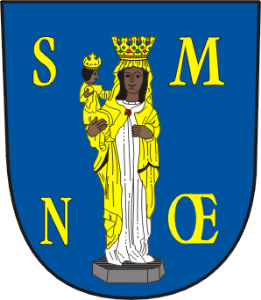 OZNÁMENÍ O VÝBĚRU NEJVHODNĚJŠÍ NABÍDKYpro veřejnou zakázku na stavební práceRekonstrukce přechodů – B. Smetany, Štítného, Nádražníve vztahu k zákonu o zadávání veřejných zakázek se jedná o zakázku malého rozsahu mimo režim tohoto zákonaV úterý dne 10. 6. 2014 proběhlo otevírání obálek a hodnocení nabídek na výše uvedenou veřejnou zakázku. Zadavateli bude na základě posouzení a hodnocení nabídek hodnotící komisí předložena ke schválení jako vítězná nabídka uchazeče:ZEMKOP – Gustav Hasnedl, Jižná 41, 378 21 Pluhův Žďárjehož nabídka byla nejnižší a splnila všechny požadavky. Po schválení v zastupitelstvu města (ke schválení bude předloženo cca. 25. června) bude s tímto uchazečem podepsána smlouva o dílo.Údaj z nabídek, který byl předmětem hodnocení podle stanovených kritérií:Zadavatel zvolil základní kritérium pro zadání veřejné zakázky podle nejnižší nabídkové cenykritérium: celková výše nabídkové ceny bez DPH – 100%Identifikační údaje uchazečů, jejichž nabídky byly hodnoceny:Nabídka č. 1Miloslav Holoubek, Nová Včelnice 473, 378 42  Nová Včelnice Celková výše nabídkové ceny bez DPH: 530 066,44,-Nabídka č. 2SWIETELSKY stavební s.r.o., Pražská 495, 370 04  České Budějovice Celková výše nabídkové ceny bez DPH: 792 332,66,-Nabídka č. 3ZEMKOP – Gustav Hasnedl, Jižná 41, 378 21 Kardašova Řečice Celková výše nabídkové ceny bez DPH: 451 074,87,-Výsledek hodnocení – pořadí nabídek:Dle tabulky hodnocení jsou nabídky uchazečů seřazeny v tomto pořadí:Odůvodnění stanovení nejúspěšnější nabídky:Nabídka č. 3 uchazeče ZEMKOP – Gustav Hasnedl, Jižná 41, 378 21 Kardašova Řečice  nejlépe splnila požadavky zadavatele. Nabídka tohoto uchazeče má nejnižší nabídkovou cenu, při splnění všech podmínek zadavatele.Nová Včelnice 12. 6. 2014Pavlína Nebeská								     tajemniceMěstský úřad Nová VčelniceKomenského 386, 378 42 Nová  VčelniceTelefon. 384 371 321, E-mail: mhavlickova@vcelnice.cz1ZEMKOP – Gustav Hasnedl, Jižná 41, 378 21 Kardašova Řečice 2Miloslav Holoubek, Nová Včelnice 473, 378 42  Nová Včelnice3SWIETELSKY stavební s.r.o., Pražská 495, 370 04  České Budějovice 